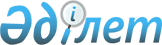 О внесении изменений и дополнений в решение маслихата от 23 декабря 2008 года № 151 "О городском бюджете города Рудного на 2009 год"Решение маслихата города Рудного Костанайской области от 16 января 2009 года № 162. Зарегистрировано Управлением юстиции города Рудного Костанайской области 4 февраля 2009 года № 9-2-120

      В соответствии со статьями 106 и 109 Бюджетного кодекса Республики Казахстан, статьей 6 Закона Республики Казахстан "О местном государственном управлении в Республике Казахстан", а также рассмотрев решение Костанайского областного маслихата от 12 января 2009 года № 157 "О внесении изменений и дополнений в решение от 12 декабря 2008 года № 140 "Об областном бюджете Костанайской области на 2009 год", постановление акимата города Рудного от 9 января 2009 года № 3 "О внесении на рассмотрение в Рудненский городской маслихат проекта решения Рудненского городского маслихата "О внесении изменений и дополнений в решение маслихата от 23 декабря 2008 года № 151 "О городском бюджете города Рудного на 2009 год" маслихат РЕШИЛ:

      1. Внести в решение маслихата от 23 декабря 2008 года № 151 "О городском бюджете города Рудного на 2009 год" (номер государственной регистрации 9-2-118, опубликованного 16 января 2009 года в городской газете "Рудненский рабочий" под номером 2) следующие изменения и дополнения:



      пункт 1 указанного решения изложить в новой редакции:

      "1. Утвердить городской бюджет города Рудного на 2009 год согласно приложению 1 в следующих объемах:

      1) доходы – 7 395 659 тысяч тенге, в том числе по:

      налоговым поступлениям – 5 639 746 тысячи тенге;

      неналоговым поступлениям – 8 822 тысяч тенге;

      поступлениям от продажи основного капитала – 183 897 тысячи тенге;

      поступления трансфертов – 1 563 194 тысяч тенге;

      2) затраты – 7 375 687,7 тысяч тенге;

      3) чистое бюджетное кредитование – 0 тысяч тенге;

      4) сальдо по операциям с финансовыми активами – 20 000 тысяч тенге;

      5) дефицит (профицит) бюджета (отрицательное) – 28,7 тысяч тенге;

      6) финансирование дефицита (использование профицита) бюджета – 28,7 тысяч тенге, в том числе: используемые остатки бюджетных средств – 28,7 тысяч тенге";

      приложения 1, 2 утвержденные указанным решением, изложить в новой редакции (прилагаются).

      2. Настоящее решение вводится в действие с 1 января 2009 года.      Председатель

      внеочередной сессии

      городского маслихата                       Г. Редько      Секретарь

      городского маслихата                       В. Лощинин      СОГЛАСОВАНО

Приложение 1         

к решению маслихата  

16 января 2009 года  

№ 162                Городской бюджет города Рудного на 2009 год

Приложение 2            

к решению маслихата     

от 16 января 2009 года  

№ 162                   Перечень

бюджетных программ развития городского бюджета

на 2009 год с разделением на бюджетные программы,

направленные на реализацию бюджетных

инвестиционных проектов (программ) и на

формирование или увеличение уставного

капитала юридических лиц
					© 2012. РГП на ПХВ «Институт законодательства и правовой информации Республики Казахстан» Министерства юстиции Республики Казахстан
				КатегорияКатегорияКатегорияКатегорияКатегорияКласс              НаименованиеКласс              НаименованиеКласс              НаименованиеКласс              НаименованиеПодклассПодклассПодклассI. Доходы62265451Налоговые поступления5639746101Подоходный налог19409301012Индивидуальный подоходный налог1940930103Социальный налог19621821031Социальный налог1962182104Hалоги на собственность9452931041Hалоги на имущество8348811043Земельный налог222551044Hалог на транспортные средства88157105Внутренние налоги на товары, работы и услуги7702471052Акцизы3469051053Поступления за использование природных и других ресурсов3969161054Сборы за ведение предпринимательской и профессиональной деятельности26426108Обязательные платежи, взимаемые за совершение юридически значимых действий и (или) выдачу документов уполномоченными на то государственными органами или должностными лицами210941081Государственная пошлина210942Неналоговые поступления8822201Доходы от государственной собственности80222011Поступления части чистого дохода государственных предприятий302015Доходы от аренды имущества, находящегося в государственной собственности7992206Прочие неналоговые поступления8002061Прочие неналоговые поступления8003Поступления от продажи основного капитала183897301Продажа государственного имущества, закрепленного за государственными учреждениями1392933011Продажа государственного имущества, закрепленного за государственными учреждениями139293303Продажа земли и нематериальных активов446043031Продажа земли386043032Продажа нематериальных активов60004Поступления трансфертов394080402Трансферты из вышестоящих органов государственного управления3940804022Трансферты из областного бюджета394080Функциональная группаФункциональная группаФункциональная группаФункциональная группаФункциональная группаСумма,

тысяч тенгеФункциональная подгруппаФункциональная подгруппаФункциональная подгруппаСумма,

тысяч тенгеАдминистратор бюджетных программАдминистратор бюджетных программАдминистратор бюджетных программСумма,

тысяч тенгеПрограммаПрограммаСумма,

тысяч тенгеНаименованиеНаименованиеСумма,

тысяч тенгеII. Затраты61995451Государственные услуги общего характера8916801Представительные, исполнительные и другие органы, выполняющие общие функции государственного управления60664112Аппарат маслихата района (города областного значения)9219001Обеспечение деятельности маслихата района (города областного значения)9219122Аппарат акима района (города областного значения)35254001Обеспечение деятельности акима района (города областного значения)35254123Аппарат акима района в городе, города районного значения, поселка, аула (села), аульного (сельского) округа16191001Функционирование аппарата акима района в городе, города районного значения, поселка, аула (села), аульного (сельского) округа1619102Финансовая  деятельность19701452Отдел финансов района (города областного значения)19701001Обеспечение деятельности отдела финансов12023004Организация работы по выдаче разовых талонов и обеспечение полноты сбора сумм от реализации разовых талонов5735011Учет, хранение, оценка и реализация имущества, поступившего в коммунальную собственность194305Планирование и статистическая деятельность8803453Отдел экономики и бюджетного планирования района (города областного значения)8803001Обеспечение деятельности отдела экономики и бюджетного планирования88032Оборона318601Военные нужды3186122Аппарат акима района (города областного значения)3186005Мероприятия в рамках исполнения всеобщей воинской обязанности31863Общественный порядок, безопасность, правовая, судебная, уголовно-исполнительная деятельность709101Правоохранительная деятельность7091458Отдел жилищно-коммунального хозяйства, пассажирского транспорта и автомобильных дорог района (города областного значения)7091021Обеспечение безопасности дорожного движения населенных пунктов70914Образование170182201Дошкольное воспитание и обучение384863464Отдел образования района (города областного значения)384863009Обеспечение деятельности организаций дошкольного воспитания и обучения38486302Начальное, основное среднее и общее среднее образование1300692123Аппарат акима района в городе, города районного значения, поселка, аула (села), аульного (сельского) округа2511005Организация бесплатного подвоза учащихся до школы и обратно в аульной (сельской) местности2511464Отдел образования района (города областного значения)1298181003Общеобразовательное обучение1213966006Дополнительное образование для детей8421509Прочие услуги в области образования16267464Отдел образования района (города областного значения)16267001Обеспечение деятельности отдела образования7225005Приобретение и доставка учебников, учебно-методических комплексов для государственных учреждений образования района (города областного значения)90426Социальная помощь и социальное обеспечение25523002Социальная помощь221187451Отдел занятости и социальных программ района (города областного значения)221187002Программа занятости33680005Государственная адресная социальная помощь8722006Жилищная помощь91000007Социальная помощь отдельным категориям нуждающихся граждан по решениям местных представительных органов24692010Материальное обеспечение детей-инвалидов, воспитывающихся и обучающихся на дому1558013Социальная адаптация лиц, не имеющих определенного местожительства28420015Территориальные центры социального обслуживания пенсионеров и инвалидов18633016Государственные пособия на детей до 18 лет5171017Обеспечение нуждающихся инвалидов обязательными гигиеническими средствами и предоставление услуг специалистами жестового языка, индивидуальными помощниками в соответствии с индивидуальной программой реабилитации инвалида931109Прочие услуги в области социальной помощи и социального обеспечения34043451Отдел занятости и социальных программ района (города областного значения)34043001Обеспечение деятельности отдела занятости и социальных программ33643011Оплата услуг по зачислению, выплате и доставке пособий и других социальных выплат4007Жилищно-коммунальное хозяйство8145902Коммунальное хозяйство5000458Отдел жилищно-коммунального хозяйства, пассажирского транспорта и автомобильных дорог района (города областного значения)5000026Организация эксплуатации тепловых сетей, находящихся в коммунальной собственности районов (городов областного значения)500003Благоустройство населенных пунктов76459123Аппарат акима района в городе, города районного значения, поселка, аула (села), аульного (сельского) округа7174008Освещение улиц населенных пунктов2074011Благоустройство и озеленение населенных пунктов5100458Отдел жилищно-коммунального хозяйства, пассажирского транспорта и автомобильных дорог района (города областного значения)69285015Освещение улиц в населенных пунктах25285016Обеспечение санитарии населенных пунктов20000018Благоустройство и озеленение населенных пунктов240008Культура, спорт, туризм и информационное пространство27066001Деятельность в области культуры63997455Отдел культуры и развития языков района (города областного значения)63997003Поддержка культурно-досуговой работы6399702Спорт134696465Отдел физической культуры и спорта района (города областного значения)134696005Развитие массового спорта и национальных видов спорта33896006Проведение спортивных соревнований на районном (города областного значения) уровне8800007Подготовка и участие членов  сборных команд района (города областного значения) по различным видам спорта на областных спортивных соревнованиях9200003Информационное пространство53776455Отдел культуры и развития языков района (города областного значения)39776006Функционирование районных (городских) библиотек30029007Развитие государственного языка и других языков народа Казахстана9747456Отдел внутренней политики района (города областного значения)14000002Проведение государственной информационной политики через средства массовой информации1400009Прочие услуги по организации культуры, спорта, туризма  и информационного пространства18191455Отдел культуры и развития языков района (города областного значения)5441001Обеспечение деятельности отдела культуры и развития языков5441456Отдел внутренней политики района (города областного значения)8495001Обеспечение деятельности отдела внутренней политики6495003Реализация региональных программ в сфере молодежной политики2000465Отдел физической культуры и спорта района (города областного значения)4255001Обеспечение деятельности отдела физической культуры и  спорта425510Сельское, водное, лесное, рыбное хозяйство, особо охраняемые природные территории, охрана окружающей среды и животного мира, земельные отношения867601Сельское хозяйство2858462Отдел сельского хозяйства района (города областного значения)2858001Обеспечение деятельности отдела сельского хозяйства285806Земельные отношения5818463Отдел земельных отношений района (города областного значения)5818001Обеспечение деятельности отдела земельных отношений581811Промышленность, архитектурная, градостроительная и строительная деятельность1370602Архитектурная, градостроительная и строительная деятельность13706467Отдел строительства района (города областного значения)8984001Обеспечение деятельности отдела строительства8984468Отдел архитектуры и градостроительства района (города областного значения)4722001Обеспечение деятельности отдела архитектуры и градостроительства472212Транспорт и коммуникации44227801Автомобильный транспорт442278123Аппарат акима района в городе, города районного значения, поселка, аула (села), аульного (сельского) округа7000013Обеспечение функционирования автомобильных дорог в городах районного значения, поселках, аулах (селах), аульных (сельских) округах7000458Отдел жилищно-коммунального хозяйства, пассажирского транспорта и автомобильных дорог района (города областного значения)435278022Развитие транспортной инфраструктуры377278023Обеспечение функционирования автомобильных дорог5800013Прочие7553703Поддержка предпринимательской деятельности и защита конкуренции3572469Отдел предпринимательства района (города областного значения)3572001Обеспечение деятельности отдела предпринимательства357209Прочие71965452Отдел финансов района (города областного значения)58314012Резерв местного исполнительного органа района (города областного значения) 58314458Отдел жилищно-коммунального хозяйства, пассажирского транспорта и автомобильных дорог района (города областного значения)13651001Обеспечение деятельности отдела жилищно-коммунального хозяйства, пассажирского транспорта и автомобильных дорог1365115Трансферты325073201Трансферты3250732452Отдел финансов района (города областного значения)3250732007Бюджетные изъятия3250732III. Чистое бюджетное кредитование0IV. Сальдо по операциям с финансовыми активами2700013Прочие2700009Прочие27000452Отдел финансов района (города областного значения)27000014Формирование или увеличение уставного капитала юридических лиц27000V. Дефицит (профицит) бюджета0VI. Финансирование дефицита (использование профицита) бюджета0Функциональная группаФункциональная группаФункциональная группаФункциональная группаФункциональная группаФункциональная подгруппа Функциональная подгруппа Функциональная подгруппа Функциональная подгруппа Администратор бюджетных программАдминистратор бюджетных программАдминистратор бюджетных программПрограммаПрограммаНаименованиеНаименованиеИнвестиционные проекты (программы)12Транспорт и коммуникации01Автомобильный транспорт458Отдел жилищно-коммунального хозяйства, пассажирского транспорта и автомобильных дорог района (города областного значения)022Развитие транспортной инфраструктурыФормирование или увеличение уставного капитала юридических лиц13Прочие09Прочие452Отдел финансов района (города областного значения)014Формирование или увеличение уставного капитала юридических лиц